Αγαπητές Φίλες και Φίλοι,Σας ενημερώνουμε ότι οι Φίλοι, με την υποχρεωτική επίδειξη της Ταυτότητας Μέλους, απολαμβάνουν τα εξής προνόμια:  Eλεύθερη είσοδο, μαζί με ένα συνοδό μη μέλος, στις μόνιμες συλλογές και τις περιοδικές εκθέσεις στο Μουσείο Μπενάκη και τα Παραρτήματά του.  10% έκπτωση στα αντικείμενα όλων των Πωλητηρίων του Μουσείου Μπενάκη.  20% έκπτωση στις εκδόσεις του Μουσείου Μπενάκη από το Γραφείο των Φίλων και από όλα τα Πωλητήρια του Μουσείου.  10% έκπτωση σε όλα τα Κυλικεία του Μουσείου. Προϋπόθεση για τη συμμετοχή στις εκδηλώσεις του Προγράμματος που ακολουθεί και στα προνόμια του Σωματείου, είναι η καταβολή της συνδρομής του 2022 η οποία ισχύει έως τον Δεκέμβριο 2022 και μπορείτε να την εξοφλείτε στο Γραφείο των Φίλων, Κριεζώτου 3 (Πινακοθήκη Ν. Χατζηκυριάκου-Γκίκα /Δευτέρα – Παρασκευή:  09.00 - 15.00) με μετρητά ή με πιστωτική κάρτα ή σε έναν από τους κάτωθι λογαριασμούς:   ALPHA BANK	115002002017358IBAN: GR4801401150 1150 0200 2017 358EUROBANK   0026 0063 44 0200887630
ΙΒΑΝ:  GR64 026 0063 0000 44 0200887630ΤΡΑΠΕΖΑ ΠΕΙΡΑΙΩΣ   5050102412902
ΙΒΑΝ: GR0601720500005050102412902ΕΘΝΙΚΗ ΤΡΑΠΕΖΑ    13900516835IBAN: GR1101101390000013900516835Η συνδρομή για το έτος 2022, για όσα μέλη δεν την έχουν ήδη εξοφλήσει (χρυσή κάρτα με ημ. λήξ. 12/2022), ανέρχεται στα € 65 και αντιστοίχως στα € 100 για τα ζεύγη. Οι νέοι έως 35 ετών καταβάλλουν συνδρομή € 35.Στις ημερήσιες εκδρομές, στις επισκέψεις με πούλμαν και γενικώς όπου απαιτούνται κρατήσεις θέσεων με αντίτιμο, ακυρώνονται χωρίς επιβάρυνση το αργότερο 2 εργάσιμες ημέρες πριν από την πραγματοποίηση της εκδήλωσης. Διαφορετικώς ο ενδιαφερόμενος θα υποχρεώνεται να καταβάλει το αντίτιμο που έχει ορισθεί. Όσα μέλη συμμετέχουν σε εκδηλώσεις με πούλμαν μπορούν να προσέρχονται και με δικά τους μέσα, καταβάλλοντας όμως το ορισθέν αντίτιμο.Στις εκδηλώσεις δεν γίνεται δεκτό μέλος που προηγουμένως δεν έχει εγγραφεί στον κατάλογο των συμμετεχόντων. Σε περίπτωση αδυναμίας συμμετοχής, το μέλος οφείλει να ενημερώνει εγκαίρως τη Γραμματεία προκειμένου η θέση να αναπληρώνεται.Για την ενίσχυση του Σωματείου μας που επλήγη από την πανδημία, προβλέπεται η καταβολή ποσού 5 ευρώ στις εκδηλώσεις, όπου δεν υπάρχει άλλο κόστος για τους συμμετέχοντες.Παρακαλούμε σημειώστε ότι για τις εκδρομές και τα ταξίδια ισχύουν τα παρακάτω:α. Το πούλμαν θα ακολουθεί τη συντομότερη διαδρομή τόσο κατά τον προορισμό όσο και κατά την επιστροφή και δεν θα παρεκκλίνει απ’ αυτήν. Η επιβίβαση και η αποβίβαση μπορούν να γίνουν μόνο επί της διαδρομής και εφ’ όσον έχει προηγηθεί συνεννόηση με το γραφείο ταξιδίων ή τον συνοδεύοντα. β. Οι θέσεις στο πούλμαν θα καταλαμβάνονται κατά την αναχώρηση με σειρά προσέλευσης. Κατά την επιστροφή στις ημερήσιες εκδρομές, υποχρεωτικώς όσοι βρέθηκαν στις μπροστινές θέσεις, θα μετακινούνται στις πίσω.γ. Ελάχιστη συμμετοχή για την πραγματοποίηση ημερήσιων εκδρομών είναι τα 20 άτομα. Σε αντίθετη περίπτωση, η εκδρομή θα ματαιώνεται και τα μέλη θα ενημερώνονται από τη Γραμματεία.δ. Οι 2 θέσεις αμέσως πίσω από τη θέση του οδηγού και του συνοδηγού θα κρατούνται για τους συνοδεύοντες την εκδήλωση. ε. Οι συμμετέχοντες αποδέχονται και ακολουθούν το πρόγραμμα καθώς και τις τυχόν μεταβολές, που ο υπεύθυνος της εκδρομής είναι πιθανόν να επιφέρει, εάν το κρίνει αναγκαίο.ς. Το Σωματείο δεν φέρει καμμία ευθύνη σε περίπτωση ατυχήματος κατά τη συμμετοχή στις εκδηλώσεις του. Η συμμετοχή των μελών στις εκδηλώσεις του Σωματείου γίνεται με προσωπική τους ευθύνη.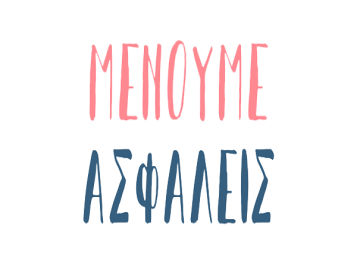 Γνωστοποιείται στα Μέλη μας ότι σε όλες τις εκδηλώσεις του Προγράμματος σε εσωτερικούς  και εξωτερικούς χώρους,  καθώς και στις μετακινήσεις με πούλμαν, θα εφαρμόζονται πιστά  οι εκάστοτε ισχύουσες υγειονομικές διατάξεις λόγω της πανδημίας. Επισημαίνεται ότι στους υπαίθριους και τους  κλειστούς χώρους Μουσείων και αρχαιολογικών χώρων επιτρέπεται η συμμετοχή μόνον σε εμβολιασμένους και νοσήσαντες (έως 3 μήνες από τη διάγνωση). Θα γίνεται έλεγχος βεβαίωσης εμβολιασμού, νόσησης και ταυτοπροσωπίας στην είσοδο του χώρου επίσκεψης ή του πούλμαν με την εφαρμογή covid free app.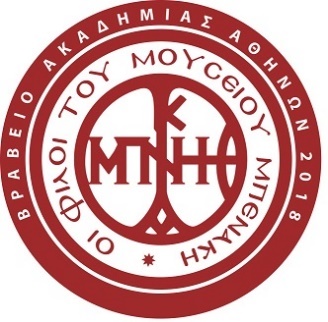 ΠΡΟΓΡΑΜΜΑ ΕΚΔΗΛΩΣΕΩΝΑΠΡΙΛΙΟΥ – ΙΟΥΝΙΟΥ 2022Α.  ΠΕΡΙΕΧΟΜΕΝΑΓΝΩΡΙΜΙΑ ΜΕ ΤΑ ΜΝΗΜΕΙΑ, ΤΑ ΜΟΥΣΕΙΑ ΚΑΙ ΤΑ ΠΝΕΥΜΑΤΙΚΑ ΙΔΡΥΜΑΤΑ ΤΗΣ ΑΤΤΙΚΗΣ27/4: 	Ι.Ν. Αγίων Ισιδώρων Λυκαβηττού4/5:	Μουσείο Μετεωριτών6/5:  	Ολυμπιακό Μουσείο Αθήνας (Golden Hall)18/5: 	Αυστριακό Αρχαιολογικό Ινστιτούτο Αθηνών20/5: 	Καλλιμάρμαρο και Επιτροπή Ολυμπίων και Κληροδοτημάτων23/5: 	Πανεπιστήμιο Πειραιά25/5: 	Αρχαιολογικό Μουσείο Πειραιά29/5: 	Ι.Ν. Αγίου Γεωργίου Λυκαβηττού31/5:  	Κέντρο Ερεύνης Ελληνικής Λαογραφίας της Ακαδημίας Αθηνών2/6: 	Κέντρο Ερεύνης Νεοελληνικών Διαλέκτων & Ιδιωμάτων της Ακαδημίας Αθηνών5/6: 	Ι.Ν. Παναγίας Παντανάσσης στην Πλατεία Μοναστηρακίου και Βιβλιοθήκη του Αδριανού10/6: 	 Ίδρυμα Πολιτισμού & Εκπαίδευσης «Ανδρέας Λεντάκης» και Ευώνυμος Οικολογική Βιβλιοθήκη16/6: 	Ακαδημία Αθηνών, Βιβλιοθήκη και Έκθεση 21/6: 	Κέντρο Ερεύνης της Ελληνικής Φιλοσοφίας της Ακαδημίας Αθηνών23/6: 	Φιλοσοφική Σχολή: βιβλιοθήκη και αρχαιολογική συλλογήΠΕΡΙΟΔΙΚΕΣ ΕΚΘΕΣΕΙΣ ΣΤΑ ΠΝΕΥΜΑΤΙΚΑ ΙΔΡΥΜΑΤΑ ΤΩΝ ΑΘΗΝΏΝ8/4: 	Αμερικανική Σχολή Κλασικών Σπουδών στην Αθήνα: «ΙΠΠΟΣ. Το άλογο στην αρχαία Αθήνα»12/4:  	 Ίδρυμα της Βουλής των Ελλήνων: «Εγώ την αλήθεια...» Απομνημονεύματα, Υπομνήματα,		 Ενθυμήματα, Αναμνήσεις, Διηγήσεις14/4: 	Μουσείο Μπενάκη Ελληνικού Πολιτισμού: «John Craxton. Μία ελληνική ψυχή»10/5: 	Ίδρυμα Β&Μ Θεοχαράκη: «Νίκος Εγγονόπουλος. Ο Ορφέας του Υπερρεαλισμού»28/6:	Εβραϊκό Μουσείο Ελλάδος: «Λίθινες διαδρομές – Ιστορίες από Πέτρα: Εβραϊκές Επιγραφές στην 		Ελλάδα»29/6:	Επιγραφικό Μουσείο: «Λίθινες διαδρομές – Ιστορίες από Πέτρα: Εβραϊκές Επιγραφές 		στην Ελλάδα»ΕΚΔΡΟΜΕΣ17/4: 	Ι.Μ. Οσίου Λουκά13 -15/5: Αρχαία Ολυμπίa19/6: 	Λυκόσουρα και αρχαίο θέατρο ΜεγαλόποληςΒ. ΑΝΑΛΥΤΙΚΟ ΠΡΟΓΡΑΜΜΑ► Πέμπτη 7 Απριλίου από τις 09.30πμ: δηλώσεις συμμετοχής στο Ταξιδιωτικό Γραφείο ΜΑΝΕΣΣΗΣ, κ. Ηλία Χρόνη τηλ. 210 3290152 και 210 3290100 (τηλεφωνικό κέντρο) για την τριήμερη εκδρομή στην Ολυμπία (13-15 Μαΐου 2022).Το αναλυτικό πρόγραμμα ακολουθεί στις σελίδες 6 & 7.Παρασκευή 8 Απριλίου, ώρα 11.00Επίσκεψη με ξενάγηση στην έκθεση «ΙΠΠΟΣ. Το άλογο στην αρχαία Αθήνα» που διοργανώνει η Αμερικανική Σχολή Κλασικών Σπουδών στην Αθήνα, στην Πτέρυγα «Ιωάννης Μακρυγιάννης». Η έκθεση θέτει σε πρώτο πλάνο το σημαντικό ρόλο της αρχαιολογικής επιστημονικής έρευνας στην κατανόηση του παρελθόντος. Ένας άρτια σωζόμενος αρχαίος σκελετός αλόγου, από τις ανασκαφές του νεκροταφείου του Φαλήρου, εκτίθεται για πρώτη φορά στο κοινό. Ο σκελετός αυτός μελετάται από τον Δρα Flint Dibble μαζί με τα αρχαιολογικά του συμφραζόμενα και ζωολογικά δεδομένα. Συγχρόνως, καθώς τα άλογα απεικονίζονταν σε όλες τις μορφές της αρχαίας ελληνικής τέχνης, η έκθεση περιλαμβάνει μια ποικιλία αρχαιοτήτων από την Ελλάδα και το εξωτερικό, από την Πρωτογεωμετρική (1050-900 π.Χ.) έως την Ελληνιστική περίοδο (330-30 π.Χ.). Θα ξεναγηθούμε από τη διευθύντρια της Σχολής, καθηγήτρια Jennifer Niels, και τη συντονίστρια της έκθεσης κ. Ιωάννα Δαμανάκη.Συνάντηση στην είσοδο της ASCSA, Πτέρυγα «Ιωάννης Μακρυγιάννης», Σουηδίας 54, τηλ. 213 000 2400.Κόστος συμμετοχής για την ενίσχυση του Σωματείου μας € 5, πληρωτέα επί τόπου.Συμμετοχή έως 25 άτομα. Συνοδεύει η κ. Φρύνη Παπαλημναίου.Δηλώσεις συμμετοχής από Δευτέρα 4 Απριλίου, στο Γραφείο των Φίλων, 09.00-15.00, τηλ. 210 7229958.Τρίτη 12 Απριλίου, ώρα 11.00Επίσκεψη με ξενάγηση στην περιοδική έκθεση του Ιδρύματος της Βουλής των Ελλήνων «Εγώ την αλήθεια...» Απομνημονεύματα, Υπομνήματα, Ενθυμήματα, Αναμνήσεις, Διηγήσεις, με θέμα τα απομνημονεύματα των αγωνιστών της Επανάστασης του 1821, στο πλαίσιο του εορτασμού των 200 ετών από την έναρξή της. Η έκθεση επιχειρεί να απαντήσει πολυτροπικά σε ερωτήματα όπως, ποιοι έγραψαν απομνημονεύματα για την Επανάσταση; Γιατί τα έγραψαν; Πώς συμμετείχαν στον Αγώνα;  Πόση απόσταση είχαν οι συγγραφείς από τα γεγονότα όταν τα ανακαλούσαν και τα κατέγραφαν; Ποια γεγονότα αναδεικνύει ο καθένας από αυτούς; Πότε εκδίδονται τα έργα τους; Θα ξεναγηθούμε από επιμελητή της έκθεσης. Στη συνέχεια θα ενημερωθούμε από υπεύθυνο του Ιδρύματος της Βουλής για τις εκδόσεις, τις εκθέσεις και γενικότερα για το πολύπλευρο και σημαντικότατο έργο του Ιδρύματος.Συνάντηση στην είσοδο του Ιδρύματος, Β. Σοφίας 11 (είσοδος από Σέκερη), τηλ.: 210 3735253.Κόστος συμμετοχής για την ενίσχυση του Σωματείου € 5, πληρωτέα επί τόπου.Συμμετοχή έως 20  άτομα. Συνοδεύει η κ. Τίνα Στέα.Δηλώσεις συμμετοχής από Τρίτη 5 Απριλίου, στο Γραφείο των Φίλων, 09.00-15.00, τηλ. 210 7229958.Πέμπτη 14 Απριλίου, ώρα 11.00Επίσκεψη με ξενάγηση (στα αγγλικά) στην περιοδική έκθεση «John Craxton. Μία ελληνική ψυχή» που παρουσιάζει το Μουσείο Μπενάκη Ελληνικού Πολιτισμού. Μια ιδιαίτερη περιοδεύουσα έκθεση αφιερωμένη στη ζωή και το έργο του φιλέλληνα ζωγράφου John Craxton (1922-2009), που πραγματοποιείται με αφορμή τα 100 χρόνια από τη γέννησή του, ξεκινάει το ταξίδι της με πρώτο σταθμό το Μουσείο Μπενάκη. Η ιστορία του καλλιτέχνη, γεμάτη με αισιοδοξία που αντικατοπτρίζεται στους εξαίσιους πίνακές του, καταγράφει ένα επικό ταξίδι από το σκοτάδι στο φως. Η ξενάγηση θα γίνει στην αγγλική γλώσσα από τον επιμελητή της έκθεσης κ. Ian Collins.Συνάντηση στην είσοδο του Μουσείου, Κουμπάρη 1, τηλ. 210 3671000.Συμμετοχή έως 20 άτομα. Συνοδεύει η κ. Τίνα Στέα.Δηλώσεις συμμετοχής από Τετάρτη 6 Απριλίου, στο Γραφείο των Φίλων, 09.00-15.00, τηλ. 210 7229958.Κυριακή 17 Απριλίου, ώρα 08.30 από Πλ. ΡηγίλληςΗμερήσια εκδρομή στην Ι. Μονή Οσίου Λουκά. Άφιξη (με ενδιάμεση στάση) στο Στείρι και ξενάγηση στην περιώνυμη μονή του Οσίου Λουκά, που διατηρεί το σύνολο σχεδόν των βυζαντινών και μεταβυζαντινών οικοδομημάτων της και πρωτίστως τους δύο ναούς (της Παναγίας και του Οσίου Λουκά), κορυφαία δείγματα αρχιτεκτονικής, γλυπτικής και ζωγραφικής της μεσοβυζαντινής περιόδου (10ου και 11ου αι. αντιστοίχως), που επηρέασαν καθοριστικώς την εξέλιξη της ελλαδικής ναοδομίας. Θα ξεναγηθούμε από τον κ. Σταύρο Ι. Αρβανιτόπουλο, βυζαντινολόγο. Στη συνέχεια θα γευματίσουμε στο Ζεμενό με θέα στην καταπράσινη πλαγιά με τα έλατα της Κίρφης (ατομικά έξοδα). Επιστροφή στην Αθήνα αργά το απόγευμα. Συμμετοχή έως 35 άτομα. Συνοδεύει ο κ. Σταύρος Ι. Αρβανιτόπουλος.Κόστος συμμετοχής: € 25Δηλώσεις συμμετοχής από Δευτέρα 11 Απριλίου, στο Γραφείο των Φίλων, 09.00-15.00, τηλ. 210 7229958.Τετάρτη 27 Απριλίου, ώρα 12.00Επίσκεψη με ξενάγηση στον Ι.Ν. Αγ. Ισιδώρων (ή Άγιο Σιδερέα) στο Λυκαβηττό, σπηλαιώδες ναΰδριο το οποίο βρίσκεται στη ΝΔ. πλαγιά του Λυκαβηττού. Ο μικρός (5,2 Χ 12,1 μ.) μονόκλιτος ναός, που καλύπτεται με ξύλινη στέγη, καταστράφηκε από πυρκαγιά το 1930 και κτίστηκε ξανά εκ βάθρων ένα χρόνο αργότερα. Θα μας μιλήσει ο πατήρ Δημήτριος. Συνάντηση στην είσοδο του Ι.Ν. Αγ. Ισιδώρων.Κόστος συμμετοχής για την ενίσχυση του Σωματείου € 5, πληρωτέα επί τόπου.Συμμετοχή έως 25 άτομα. Συνοδεύει η κ. Σοφία Ματσούκα.Δηλώσεις συμμετοχής από Δευτέρα 18 Απριλίου, στο Γραφείο των Φίλων, 09.00-15.00, τηλ. 210 7229958.Τετάρτη 4 Μαΐου, ώρα 18.00Επίσκεψη με ξενάγηση στο Μουσείο Μετεωριτών. Στους χώρους του Μουσείου θα παρατηρήσουμε περισσότερους από 400 αυθεντικούς μετεωρίτες & ιμπακτικής φύσεως πετρώματα που έχουν δημιουργηθεί από πρόσκρουση μεγάλων αστεροειδών στον πλανήτη μας. Θα ξεναγηθούμε από τον διευθυντή του Μουσείου κ. Τάκη Θεοδοσίου.Συνάντηση στην είσοδο του Μουσείου, Ιακωβίδου 27  Άγιος Ελευθέριος, Πατήσια (στάση ΗΣΑΠ Άγιος Ελευθέριος), τηλ. 210 2011543. Είσοδος €5, πληρωτέα επί τόπου.Συμμετοχή έως 30 άτομα. Συνοδεύει η κ. Σοφία Πελοποννησίου.Δηλώσεις συμμετοχής από Τρίτη 26 Απριλίου, στο Γραφείο των Φίλων 09.00-15.00, τηλ. 210 7229958.Παρασκευή 6 Μαΐου, ώρα 18.00Επίσκεψη με ξενάγηση στο Ολυμπιακό Μουσείο Αθήνας, το οποίο στεγάζεται στον 1o όροφο του εμπορικού κέντρου Golden Hall. Μέσα από μια πλούσια έκθεση φυσικών, ψηφιακών και διαδραστικών εκθεμάτων, το Μουσείο εξιστορεί την πορεία του Ολυμπιακού Κινήματος, από την αρχαιότητα μέχρι τις σύγχρονες λαμπερές διοργανώσεις. Μέσα από το αρχιτεκτονικό πρίσμα του μοντερνισμού και το μινιμαλισμό του εσωτερικού σχεδιασμού και διακόσμου αναβιώνει η ιστορία των Αγώνων. Θα ξεναγηθούμε από την κ. Μαρία Παπαϊωάννου.Είσοδος € 6, πληρωτέα επί τόπου.Συνάντηση στην είσοδο του Μουσείου, εμπορικό κέντρο Golden Hall στο Μαρούσι (στάση ΗΣΑΠ Ειρήνη), τηλ. 210 6885560.Συμμετοχή έως 20 άτομα. Συνοδεύει η κ. Μαρία Μπενία.Δηλώσεις συμμετοχής από Παρασκευή 29 Απριλίου στο Γραφείο των Φίλων, 09.00-15.00, τηλ. 210 7229958.Τρίτη 10 Μαΐου, ώρα 11.00Επίσκεψη με ξενάγηση στην έκθεση «Νίκος Εγγονόπουλος. Ο Ορφέας του Υπερρεαλισμού» που παρουσιάζει το Ίδρυμα Β&Μ Θεοχαράκη. Πρόκειται για μια αναδρομική παρουσίαση του σπουδαίου ζωγραφικού του έργου 37 χρόνια μετά το θάνατό του.Είσοδος € 4, πληρωτέα επί τόπου.Συνάντηση στην είσοδο, Βασ. Σοφίας 9 και Μέρλιν 1, 210 3611206.Συμμετοχή έως 20 άτομα. Συνοδεύει ο κ. Γεώργιος Κλαυδιανός.Δηλώσεις συμμετοχής από Πέμπτη 5 Μαΐου, στο Γραφείο των Φίλων, 09.00-15.00, τηλ. 210 7229958.Παρασκευή 13 – Κυριακή 15 Μαΐου 2022 από Πλ. Ρηγίλλης στις 08.00Τριήμερη εκδρομή στην Αρχαία ΟλυμπίαΠαρασκευή 13/5: Αναχώρηση από Πλ. Ρηγίλλης στις 08.00πμ. με κατεύθυνση την Ολυμπία μέσω της Ε.Ο. Αθηνών-Πατρών. Άφιξη γύρω στις 12.30 (με ενδιάμεση στάση) στην Αρχαία Ήλιδα. Θα ξεναγηθούμε από τον κ. Κων/νο Αντωνόπουλο, αρχαιολόγο της ΕΦΑ Ηλείας, στο Αρχαιολογικό Μουσείο Ήλιδας και τον αρχαιολογικό χώρο της πόλης, ο οποίος αποτελείται από την αρχαία αγορά και το θέατρο, τον οικιστικό τομέα, τα νεκροταφεία, την ακρόπολη και τα μη ανεσκαμμένα ακόμη γυμνάσια. Θα γευματίσουμε σε εστιατόριο της περιοχής και θα φθάσουμε στην αρχαία Ολυμπία γύρω στις 17.00. Τακτοποίηση και βραδινό γεύμα στο ξενοδοχείο ΑΜΑΛΙΑ (4*).Σάββατο 14/5: Μετά τον πρωινό μπουφέ, επίσκεψη με ξενάγηση στο νέο Αρχαιολογικό Μουσείο Ολυμπίας, το Μουσείο Ιστορίας των Ολυμπιακών Αγώνων της Αρχαιότητας και στα πολυάριθμα μνημεία του Αρχαιολογικού χώρου της Ολυμπίας. Θα ξεναγηθούμε από τον κ. Κων/νο Αντωνόπουλο, αρχαιολόγο της ΕΦΑ Ηλείας. Θα γευματίσουμε σε εστιατόριο της περιοχής και θα έχουμε ελεύθερο χρόνο πριν επιστρέψουμε στο ξενοδοχείο. Βραδινό γεύμα στο ξενοδοχείο. Κυριακή 14/5: Μετά τον πρωινό μπουφέ θα αναχωρήσουμε μαζί με τις αποσκευές μας και θα επισκεφθούμε τις ανακαινισμένες εγκαταστάσεις της Διεθνούς Ολυμπιακής Ακαδημίας, σε άμεση γειτνίαση με το χώρο όπου τελούνταν οι Ολυμπιακοί Αγώνες κατά την αρχαιότητα. Θα ξεναγηθούμε από αρμόδιο της ΔΟΑ και θα ενημερωθούμε για το πολυσχιδές και διεθνούς ακτινοβολίας έργο της. Μετά θα αναχωρήσουμε για Αθήνα μέσω Τριπόλεως και θα γευματίσουμε καθ’ οδόν. Άφιξη στην Αθήνα αργά το βράδυ.Συνοδεύει η κ. Ρωξάνη Τσιμπιροπούλου.Συμμετοχή έως 40 άτομα. Κόστος κατ’ άτομο σε δίκλινο    € 260		 		     Μονόκλινο	  € 320Περιλαμβάνονται: Μεταφορές με κλιματιζόμενο πούλμαν. Δύο (2) διανυκτερεύσεις στο ξενοδοχείο ΑΜΑΛΙΑ ΟΛΥΜΠΙΑΣ - 4* (ανακαινισμένο προσφάτως).Μπουφές – πρόγευμα και βραδινό γεύμα καθημερινώς.Σύστημα ψηφιακής ξενάγησης (whispers) καθ’ όλη τη διάρκεια της εκδρομής.Συνοδός του ταξιδιωτικού γραφείου ΜΑΝΕΣΣΗΣΑσφάλιση αστικής & ταξιδιωτικής ευθύνης για τους εκδρομείς έως 75 ετών. Φ.Π.Α.Δεν περιλαμβάνονται:Αχθοφορικά & φιλοδωρήματα.Είσοδοι σε μουσεία, αρχαιολογικούς χώρους κ.λπ.Φόρος διαμονής €3 ανά δωμάτιο/ανά διανυκτέρευση, πληρωτέος επί τόπουΌ,τι δεν αναφέρεται στα περιλαμβανόμενα.Δηλώσεις συμμετοχής από Πέμπτη 7 Απριλίου στο Ταξιδιωτικό Γραφείο ΜΑΝΕΣΣΗΣ (Φιλελλήνων 4, 1ος όροφος) τηλ. 210 3290152 κ. Ηλία Χρόνη και 210 3290100 (τηλεφωνικό κέντρο).Τετάρτη 18 Μαΐου, ώρα 11.00Επίσκεψη με ξενάγηση στο Αυστριακό Αρχαιολογικό Ινστιτούτο Αθηνών, το οποίο ιδρύθηκε το 1898 και είναι το πέμπτο παλαιότερο του είδους του στην Ελλάδα. Σημαντικότερος στόχος του είναι η παροχή μίας βάσης στους αυστριακούς ερευνητές και υποτρόφους στην Ελλάδα, καθώς και η προώθηση των αυστριακών αρχαιολογικών ερευνητικών έργων στον ελληνικό χώρο. Το Ινστιτούτο στεγάζεται σε κτήριο επί της λεωφόρου Αλεξάνδρας, το οποίο ανεγέρθηκε σε σχέδια του Ερνέστου Τσίλλερ. Για το έργο του Ινστιτούτου, τις ανασκαφές που διεξάγει, καθώς και για το κτήριο θα μας μιλήσει η διευθύντρια κ. Birgitta Edler.Συνάντηση στην είσοδο του Ινστιτούτου, Λεωφ. Αλεξάνδρας 26, τηλ. 210 8213708.Κόστος συμμετοχής για την ενίσχυση του Σωματείου € 5, πληρωτέα επί τόπου.Συμμετοχή έως 20 άτομα. Συνοδεύει ο κ. Σταύρος Αρβανιτόπουλος.Δηλώσεις συμμετοχής από Δευτέρα 9 Μαΐου, στο Γραφείο των Φίλων, 09.00-15.00, τηλ. 210 7229958.Παρασκευή 20 Μαΐου, ώρα 11.00Επίσκεψη με ξενάγηση στο Παναθηναϊκό Στάδιο, γνωστό και ως Καλλιμάρμαρο. Το Στάδιο χρονολογείται από τον 4ο αι. π.Χ. και για πολλούς αιώνες φιλοξένησε τη διοργάνωση γυμνικών αγώνων (αγώνων στίβου με σημερινούς όρους). Εξακολουθεί να είναι ένα από τα σημαντικότερα μνημεία της Αθήνας, διαχρονικό πολιτιστικό σύμβολο και άρρηκτα συνδεδεμένο με τους σύγχρονους Ολυμπιακούς αγώνες. Η ενημέρωση για την πλούσια ιστορία του Σταδίου θα γίνει με χρήση συσκευής αυτόματης ακουστικής ξενάγησης. Στη συνέχεια θα κατευθυνθούμε προς το Ζάππειον Μέγαρον, όπου θα επισκεφθούμε την Επιτροπή Ολυμπίων και Κληροδοτημάτων. Αρμόδιοι της Επιτροπής θα μας ενημερώσουν για το σκοπό και τις συνθήκες ίδρυσης της Επιτροπής, για το Κληροδότημα Ευαγγέλη Ζάππα, τον Κωνσταντίνο Ζάππα, τους εθνικούς ευεργέτες και γενικώς για το έργο που επιτελεί στα χρόνια υπάρξεως και λειτουργίας της.Είσοδος €10 (€5 μειωμένο), πληρωτέα επί τόπου (είσοδος στο Παναθηναϊκό Στάδιο & χρήση συσκευής αυτόματης ακουστικής ξενάγησης).Συνάντηση στην είσοδο του Παναθηναϊκού Σταδίου, Λεωφ. Βασιλέως Κωνσταντίνου.Συμμετοχή έως 20 άτομα. Συνοδεύει η κ. Ρωξάνη Τσιμπιροπούλου.Δηλώσεις συμμετοχής από Τετάρτη 11 Μαΐου, στο Γραφείο των Φίλων, 09.00-15.00, τηλ. 210 7229958.Δευτέρα 23 Μαΐου, ώρα 10.30 από Πλ. ΡηγίλληςΕπίσκεψη με ξενάγηση στο Πανεπιστήμιο Πειραιά, το οποίο ιδρύθηκε ως «Σχολή Βιομηχανικών Σπουδών» το 1938.  Θα ξεναγηθούμε στα κτήριά του, το αρχείο του και τη βιβλιοθήκη και θα ενημερωθούμε για την ιστορία του ιδρύματος και το έργο του. Η ενημέρωση-ξενάγηση θα γίνει από υπεύθυνους του Πανεπιστημίου.Κόστος συμμετοχής € 15.Συμμετοχή έως 30 άτομα. Συνοδεύει η κ. Σοφία Ματσούκα.Δηλώσεις συμμετοχής από Δευτέρα 16 Μαΐου, στο Γραφείο των Φίλων, 09.00-15.00, τηλ. 210 7229958.Τετάρτη 25 Μαΐου, ώρα 10.30 από Πλ. ΡηγίλληςΕπίσκεψη με ξενάγηση στο Αρχαιολογικό Μουσείο Πειραιά κοντά στο λιμάνι της Ζέας. Στη μόνιμη έκθεσή του παρουσιάζονται ευρήματα που προέρχονται κυρίως από την ευρύτερη περιοχή του Πειραιά και από το νότιο παραλιακό μέτωπο της Αττικής. Καλύπτουν τα χρονικά όρια από τη μυκηναϊκή έως και τη ρωμαϊκή εποχή και ανασυνθέτουν την ιστορία του αρχαίου Πειραιά, σημαντικού εμπορικού κέντρου της ανατολικής Μεσογείου. Θα ξεναγηθούμε από την κ. Ανδρομάχη Καπετανοπούλου, αρχαιολόγο της ΕΦΑ Πειραιώς και Νήσων.Κόστος συμμετοχής € 15.Συμμετοχή έως 20 άτομα. Συνοδεύει η κ. Τίνα Στέα.Δηλώσεις συμμετοχής από Πέμπτη 19 Μαΐου, στο Γραφείο των Φίλων, 09.00-15.00, τηλ. 210 7229958.Κυριακή 29 Μαΐου, ώρα 12.00Επίσκεψη με ξενάγηση στον I. N.  Αγίου Γεωργίου Λυκαβηττού, την εκκλησία στην κορυφή του λόφου. Για την ιστορία του ναού θα μας μιλήσει ο πατήρ Ευστράτιος.Συνάντηση στο τελεφερίκ του Λυκαβηττού, στην οδό Αριστίππου, στο τέρμα της οδού Πλουτάρχου.Εισιτήριο τελεφερίκ € 7,50, πληρωτέα επί τόπου (περιλαμβάνει ανάβαση/κατάβαση και έκπτωση στο εστιατόριο του Λυκαβηττού).Συμμετοχή έως 25 άτομα. Συνοδεύει η κ. Μαρία Μπενία.Δηλώσεις συμμετοχής από Τρίτη 24 Μαΐου, στο Γραφείο των Φίλων, 09.00-15.00, τηλ. 210 7229958.Τρίτη 31 Μαΐου, ώρα 11.00Επίσκεψη με ξενάγηση στο Κέντρο Ερεύνης Ελληνικής Λαογραφίας της Ακαδημίας Αθηνών, ένα από τα 14 Ερευνητικά Κέντρα  της Ακαδημίας Αθηνών, στην οποία εντάχθηκε από την ίδρυσή της (1926). Το Κέντρο είχε ήδη ιδρυθεί το 1918 από τον Νικόλαο Γ. Πολίτη ως Λαογραφικό Αρχείο, με αντικείμενο τη Λαογραφία, δηλαδή «την περισυλλογήν πάσης της λαογραφικής ύλης και την δημοσίευσιν αυτής». Σήμερα αποτελεί το Εθνικό Κέντρο Τεκμηρίωσης του λαϊκού πολιτισμού με πλουσιότατο αρχείο ανέκδοτου υλικού για όλες τις πτυχές του λαϊκού βίου και ειδική Βιβλιοθήκη. Θα ξεναγηθούμε στις συλλογές, το αρχείο και τη Βιβλιοθήκη του Κέντρου και θα ενημερωθούμε για την ιστορία και το έργο του από τον Διευθυντή κ. Ευάγγελο Καραμανέ.Συνάντηση στην είσοδο του Κέντρου Λαογραφίας, Ηπίτου 3, Σύνταγμα, τηλ. 210 3664751.Κόστος συμμετοχής για την ενίσχυση του Σωματείου € 5, πληρωτέα επί τόπου.Συμμετοχή έως 25 άτομα. Συνοδεύει η κ. Φρύνη Παπαλημναίου.Δηλώσεις συμμετοχής από Πέμπτη 26 Μαΐου, στο Γραφείο των Φίλων, 09.00-15.00, τηλ. 210 7229958.Πέμπτη 2 Ιουνίου, ώρα 11.00 (α’ ομάδα) & 12.30 (β’ ομάδα)Επίσκεψη με ξενάγηση στο Κέντρο Ερεύνης Νεοελληνικών Διαλέκτων & Ιδιωμάτων της Ακαδημίας Αθηνών. Το Κέντρο, σκοπός του οποίου είναι η μελέτη της ελληνικής γλώσσας και των διαλέκτων της, η αποθησαύριση των νεοελληνικών διαλέκτων καθώς και η σύνταξη του Ιστορικού Λεξικού, ιδρύθηκε το 1908 υπό τη μορφή επιτροπής, η οποία ανέλαβε να συντάξει και να εκδώσει το Λεξικό «ολοκλήρου της Ελληνικής γλώσσης από της πρώτης εμφανίσεώς της μέχρι σήμερον». Θα ξεναγηθούμε στους χώρους και θα ενημερωθούμε για την ιστορία, το έργο και τους σκοπούς του Κέντρου από την κ. Ιωάννα Μανωλέσσου, Διευθύνουσα το Κέντρο Ερεύνης.Συνάντηση στην είσοδο του Κέντρου, οδός Αλεξ. Σούτσου 22, Κολωνάκι, τηλ. 211 2111000.Κόστος συμμετοχής για την ενίσχυση του Σωματείου μας € 5, πληρωτέα επί τόπου.Συμμετοχή έως 10 άτομα η κάθε ομάδα. Συνοδεύουν οι κυρίες Σ. Ματσούκα και Ρ. Τσιμπιροπούλου αντιστοίχως.Δηλώσεις συμμετοχής από Παρασκευή 27 Μαΐου, στο Γραφείο των Φίλων, 09.00-15.00, τηλ. 210 7229958.Κυριακή 5 Ιουνίου, ώρα 10.00Επίσκεψη με ξενάγηση στον Ι.Ν. Παναγίας Παντάνασσας στην Πλατεία Μοναστηρακίου. Ο σημερινός σωζόμενος ναός χρονολογείται πιθανόν στις αρχές του 17ου αιώνα και είναι κτισμένος πάνω σε παλαιότερο μνημείο. Ανήκει στον τύπο της τρίκλιτης θολωτής βασιλικής. Σήμερα είναι αρκετά χαμηλότερα από το επίπεδο του εδάφους λόγω των διαμορφώσεων του χώρου γύρω του, ωστόσο στην αρχική του μορφή δέσποζε στην κεντρική αυτή περιοχή της πόλης. Για την ιστορία του ναού θα μας μιλήσει ο πατέρας Αναστάσης. Στη συνέχεια θα ξεναγηθούμε στη Βιβλιοθήκη του Αδριανού, η οποία ιδρύθηκε από το ένθερμο φιλέλληνα Ρωμαίο αυτοκράτορα το 132 μ.Χ.. Θα ξεναγηθούμε από την κ. Άρτεμη Σκουμπουρδή.Συνάντηση στην είσοδο του Ι.Ν. στην Πλατεία Μοναστηρακίου.Κόστος συμμετοχής για την ενίσχυση του Σωματείου μας € 5, πληρωτέα επί τόπου.Συμμετοχή έως 25 άτομα. Συνοδεύει η κ. Άρτεμις Σκουμπουρδή.Δηλώσεις συμμετοχής από Δευτέρα 30 Μαΐου, στο Γραφείο των Φίλων, 09.00-15.00, τηλ. 210 7229958.Παρασκευή 10 Ιουνίου, ώρα 11.00Επίσκεψη με ξενάγηση στο Ίδρυμα Πολιτισμού & Εκπαίδευσης «Ανδρέας Λεντάκης» (Αγ. Ασωμάτων 47), το οποίο ιδρύθηκε  το 1999 και έκτοτε έχει επιδείξει δυναμικώς την παρουσία του στο χώρο του πολιτισμού και της εκπαίδευσης, έχοντας στο ενεργητικό του πολλά πολιτιστικά και εκπαιδευτικά δρώμενα. Για την ιστορία και το έργο του Ιδρύματος θα μας μιλήσει υπεύθυνος του χώρου. Στη συνέχεια θα επισκεφθούμε την Ευώνυμο Οικολογική Βιβλιοθήκη (Αγ. Ασωμάτων 9), η οποία λειτουργεί από το 1994. Πρόκειται για μία θεματική βιβλιοθήκη για το περιβάλλον, την οικολογία, τη φύση, καθώς και κάθε άλλο τομέα που άπτεται των σχέσεων ανθρώπινης κοινωνίας – φύσης. Είναι ίσως μοναδική στο είδος της παγκοσμίως, με πάνω από 16.500 βιβλιογραφικές εγγραφές.Συνάντηση στην είσοδο του Ιδρύματος Α. Λεντάκη, Αγ. Ασωμάτων 47, τηλ. 210 3226054Κόστος συμμετοχής για την ενίσχυση του Σωματείου €5, πληρωτέα επί τόπου.Συμμετοχή έως 20 άτομα. Συνοδεύει η  κ. Φρύνη Παπαλημναίου.Δηλώσεις συμμετοχής από Τετάρτη 1 Ιουνίου, στο Γραφείο των Φίλων, 09.00-15.00, τηλ. 210 7229958.Πέμπτη 16 Ιουνίου, ώρα 11.00Επίσκεψη με ξενάγηση στη Βιβλιοθήκη της Ακαδημίας Αθηνών «Ιωάννης Συκουτρής», η οποία ιδρύθηκε το 1926 και συγκαταλέγεται στις μεγαλύτερες Βιβλιοθήκες της Ελλάδος. Στη συνέχεια θα επισκεφθούμε την έκθεση «Ελευθερίας αφηγήσεις. Η Ακαδημία Αθηνών τιμά το 1821», με αφορμή τα 200 χρόνια της επετείου από την Ελληνική Επανάσταση. Θα ξεναγηθούμε από την προϊσταμένη της Βιβλιοθήκης, κ. Ειρήνη Τσούρη.Συνάντηση στην είσοδο του μεγάρου της Ακαδημίας, Πανεπιστημίου 28.Κόστος συμμετοχής για την ενίσχυση του Σωματείου €5, πληρωτέα επί τόπου.Συμμετοχή έως 25 άτομα. Συνοδεύει η κ. Ρωξάνη Τσιμπιροπούλου.Δηλώσεις συμμετοχής από Παρασκευή 3 Ιουνίου, στο Γραφείο των Φίλων, 09.00-15.00, τηλ. 210 7229958.Κυριακή 19 Ιουνίου, ώρα 08.00 από Πλ. ΡηγίλληςΗμερήσια εκδρομή στη Λυκόσουρα. Αναχώρηση από Πλ. Ρηγίλλης με κατεύθυνση τη Μεγαλόπολη. Θα επισκεφθούμε το αρχαίο θέατρο Μεγαλόπολης, καθώς και το Θερσίλειο βουλευτήριο, την αγορά, τα ιερά και τη Φιλίππειο στοά, τα οποία αποτέλεσαν σπουδαίο πνευματικό και καλλιτεχνικό κέντρο τον 3ο αιώνα π.Χ. για το Κοινό των Αρκάδων. Το θέατρο της Μεγαλόπολης είναι το μεγαλύτερο μνημείο του είδους στον ελληνικό χώρο, αφού η χωρητικότητά του εκτιμάται σε 18-20.000 θεατές. Το βάθος του σκηνικού οικοδομήματος σχηματιζόταν από την παρακείμενη στοά του Θερσιλείου, το οποίο θεωρήθηκε αρχιτεκτονική καινοτομία της εποχής. Στη συνέχεια θα επισκεφθούμε το Ιερό της Δέσποινας, που ήκμασε σε όλη την αρχαιότητα και είναι ένα από τα σημαντικότερα ιερά της αρχαίας Αρκαδίας. Θα ξεναγηθούμε από αρχαιολόγο της ΕΦΑ Αρκαδίας. Στη συνέχεια θα γευματίσουμε σε τοπικό εστιατόριο. Επιστροφή στην Αθήνα αργά το απόγευμα. Κόστος συμμετοχής € 30.Συμμετοχή έως 40 άτομα. Συνοδεύει ο κ. Γεώργιος Κλαυδιανός. Δηλώσεις συμμετοχής από Πέμπτη 9 Ιουνίου, στο Γραφείο των Φίλων, 09.00-15.00, τηλ. 210 7229958.Τρίτη 21 Ιουνίου, ώρα 11.00Επίσκεψη με ξενάγηση στο Κέντρο Ερεύνης της Ελληνικής Φιλοσοφίας της Ακαδημίας Αθηνών. Ιδρύθηκε το 1966 με σκοπό να συμβάλει στην έρευνα της ελληνικής φιλοσοφίας και της ιστορίας της, καθώς και στην καταγραφή και αξιολόγηση της σύγχρονης διεθνούς βιβλιογραφίας που αφορά στην ελληνική φιλοσοφία, από την απαρχή της έως και τον 19ο αιώνα. Για την ιστορία και το έργο του Κέντρου θα μας μιλήσουν υπεύθυνοι του χώρου.Συνάντηση στην είσοδο του Κέντρου, Αναγνωστοπούλου 14, Κολωνάκι, τηλ. 210 3664 606.Κόστος συμμετοχής για την ενίσχυση του Σωματείου €5, πληρωτέα επί τόπου.Συμμετοχή έως 15 άτομα. Συνοδεύει η κ.  Άρτεμις Σκουμπουρδή.Δηλώσεις συμμετοχής από Τετάρτη 15 Ιουνίου, στο Γραφείο των Φίλων, 09.00-15.00, τηλ. 210 7229958Πέμπτη 23 Ιουνίου, ώρα 11.00Επίσκεψη με ξενάγηση στο Μουσείο Αρχαιολογίας και Ιστορίας της Τέχνης της Φιλοσοφικής Σχολής Αθηνών στην Πανεπιστημιούπολη (Ζωγράφου), οι συλλογές του οποίου άρχισαν να δημιουργούνται με τη μέριμνα των καθηγητών της Αρχαιολογίας του Πανεπιστημίου Αθηνών από τις αρχές του 20ού αιώνα. Οφείλονται σε δωρεές και δανεισμούς Μουσείων, εφορειών και ιδιωτών και αποβλέπουν στη θεωρητική και πρακτική κατάρτιση των φοιτητών. Θα ξεναγηθούμε από τον διευθυντή του Μουσείου κ. Πλάτωνα Πετρίδη. Στη συνέχεια θα ξεναγηθούμε στην ανακαινισμένη Βιβλιοθήκη της Φιλοσοφικής Σχολής. Η ενοποιημένη Βιβλιοθήκη της Φιλοσοφικής Σχολής λειτουργεί πιλοτικά από τον Ιανουάριο 2019, σε σύγχρονο χώρο 7.500 τ.μ. και στεγάζει μεγάλο αριθμό συλλογών, που καλύπτουν ένα ευρύ φάσμα γνωστικών πεδίων των ανθρωπιστικών σπουδών, καθώς και σπάνιες και πολύτιμες εκδόσεις και χειρόγραφα. Θα ξεναγηθούμε από τον υπεύθυνο της Βιβλιοθήκης κ. Γεράσιμο Τουρκογιάννη.Υπάρχει δυνατότητα στάθμευσης με το αυτοκίνητο μέσα στην Πανεπιστημιούπολη (είσοδος από Ούλοφ Πάλμε). Επίσης εξυπηρετούν οι λεωφορειακές γραμμές: 608, 220, 221, 235, 250, Ε90.Συνάντηση στην είσοδο της Φιλοσοφικής Σχολής.Συμμετοχή έως 40 άτομα (2 ομάδες των 20 ατόμων). Συνοδεύει μέλος του Δ.Σ.Δηλώσεις συμμετοχής από Παρασκευή 17 Ιουνίου, στο Γραφείο των Φίλων 09.00-15.00, τηλ. 2107229958.Τρίτη 28 Ιουνίου, ώρα 11.00Επίσκεψη με ξενάγηση στην περιοδική σπονδυλωτή έκθεση «Λίθινες διαδρομές – Ιστορίες από Πέτρα: Εβραϊκές Επιγραφές στην Ελλάδα» που οργανώνει το Εβραϊκό Μουσείο Ελλάδος ως μέρος της κοινής μουσειακής παρουσίασης με το Επιγραφικό Μουσείο. Το πρώτο μέρος της έκθεσης που παρουσιάζεται στο Εβραϊκό Μουσείο Ελλάδος έχει τίτλο «Τέχνη της Μνήμης και της Μνημόνευσης» και προτείνει μια νέα ανάγνωση του αρχαιολογικού υλικού, μέσα από τη σύγχρονη ματιά δέκα καλλιτεχνών από τον κόσμο των καλών και των εφαρμοσμένων τεχνών. Η ξενάγηση θα γίνει από την επιμελήτρια της έκθεσης κ. Αναστασία Λουδάρου.Συνάντηση στην είσοδο του Μουσείου, Νίκης 39, τηλ. 210 3225582.Κόστος συμμετοχής για την ενίσχυση του Σωματείου € 5, πληρωτέα επί τόπου.Συμμετοχή έως 15 άτομα. Συνοδεύει η κ. Ρωξάνη Τσιμπιροπούλου.Δηλώσεις συμμετοχής από Δευτέρα 20 Ιουνίου, στο Γραφείο των Φίλων, 09.00-15.00, τηλ. 210 722995Τετάρτη 29 Ιουνίου, ώρα 11.00Επίσκεψη με ξενάγηση στο δεύτερο μέρος της σπονδυλωτής έκθεσης «Λίθινες διαδρομές – Ιστορίες από Πέτρα: Εβραϊκές Επιγραφές στην Ελλάδα», που οργανώνει το Επιγραφικό Μουσείο ως μέρος της κοινής μουσειακής παρουσίασης με το Εβραϊκό Μουσείο Ελλάδος. Η ξενάγηση θα γίνει από την αρχαιολόγο κ. Ειρήνη Χωρέμη και την επιμελήτρια της έκθεσης του Εβραϊκού Μουσείου κ. Αναστασία Λουδάρου.Συνάντηση στην είσοδο του Μουσείου, Τοσίτσα 1, τηλ. 210 8232950.Κόστος συμμετοχής για την ενίσχυση του Σωματείου € 5, πληρωτέα επί τόπου.Συμμετοχή έως 15 άτομα. Συνοδεύει ο κ. Σταύρος Αρβανιτόπουλος.Δηλώσεις συμμετοχής από Δευτέρα 20 Ιουνίου, στο Γραφείο των Φίλων, 09.00-15.00, τηλ. 210 7229958.ΤΟ ΔΙΟΙΚΗΤΙΚΟ ΣΥΜΒΟΥΛΙΟΣΑΣ ΕΥΧΕΤΑΙΚΑΛΟ ΠΑΣΧΑ!